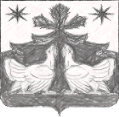 РОССИЙСКАЯ ФЕДЕРАЦИЯАДМИНИСТРАЦИЯ ЗОТИНСКОГО СЕЛЬСОВЕТАТУРУХАНСКОГО РАЙОНА КРАСНОЯРСКОГО КРАЯП О С Т А Н О В Л Е Н И ЕО назначении публичных  слушаний по проекту Решения  Зотинского сельского Советадепутатов  «О  бюджете Зотинского сельсовета на 2020 год и плановый период 2021-2022 годы.        В соответствии со ст.28 Федерального закона № 131-ФЗ от 06.10.2003 года «Об общих принципах организации местного самоуправления в Российской Федерации», положением о публичных слушаниях в Зотинском сельсовете Туруханского района, утвержденного решением Зотинского сельского Совета  депутатов  от 24.03.2011 № 8-3, руководствуясь  ст.17, ст. 36  Устава Зотинского сельсовета Туруханского районаПОСТАНОВЛЯЮ:       1. Назначить  публичные слушания  по  проекту  Решения  Зотинского сельского Совета депутатов  «О  бюджете Зотинского сельсовета на 2020 год и плановый период 2021-2022 годы»  на 20 декабря 2019 года.        2. Публичные слушания провести в 17.00 часов, по адресу:  с. Зотино, ул. Рабочая, 30 , Туруханского района, в здании  администрации сельсовета.        3. Создать  комиссию  по проведению публичных слушаний по проекту Решения Зотинского сельского Совета депутатов  «О  бюджете Зотинского сельсовета на 2020 год и плановый период 2021-2022 годы», в составе  7 человек:Председатель комиссии: Реут Ирина Владимировна – зам. Главы  по финансовым  вопросам Зотинского сельсовета – Главный бухгалтер Заместитель председателя комиссии:- Моисеев Василий Геннадьевич – зам. Главы  Зотинского сельсоветаСекретарь  комиссии:  Долганова Любовь Иннокентьевна  -  специалист   1 категории  администрации Зотинского сельсоветаЧлены комиссии:- Биль Оксана Васильевна -  депутат Зотинского сельского Совета депутатов -   Каткова Лариса Николаевна – бухгалтер-документовед Зотинского сельсовета- Чернова Елена Олеговна - депутат Зотинского сельского Совета депутатов - Кашурова Екатерина Владимировна – депутат  Зотинского сельского Совета депутатов        3.1.  Поручить комиссии  осуществить организационные мероприятия  по проведению публичных слушаний по проекту Решения Зотинского сельского Совета депутатов  «О местном бюджете Зотинского сельсовета на 2020 год и плановый период 2021-2022 годы»        4 . Специалисту  1 категории сельсовета  опубликовать в периодическом печатном издании газете « Ведомости органов местного самоуправления Зотинского сельсовета» и разместить на официальном сайте Зотинского сельсовета:- информационное  сообщение  о дате,  времени и месте проведения публичных слушаний  по проекту  Решения Зотинского сельского Совета депутатов  «О  бюджете Зотинского сельсовета на 2020 год и плановый период 2021-2022 годы»;- Проект Решения  Зотинского сельского Совета депутатов  «О  бюджете Зотинского сельсовета  на 2020 год и плановый период 2021-2022 годы».       5. Контроль за исполнением настоящего постановления оставляю за собой.       6. Постановление  вступает в силу  с момента подписания, и подлежит официальному опубликованию в  периодическом печатном издании газете « Ведомости органов местного самоуправления Зотинского сельсовета» и   размещению на официальном сайте Зотинского сельсовета(зотино-адм.рф).Глава  Зотинского  сельсовета:    _______________    П. Г. Опарина  20.11. 2019               с. Зотино№  78 -п